 بسمه تعالی 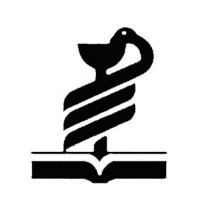 دانشگاه علوم پزشکی و خدمات بهداشتی ، درمانی جهرممعاونت درمان                                                             بیمارستان …………………                                              " صور تجلسه کمیته سیاست گذاری زایمان ایمن "پرونده بیمار ................................................. در کمیته زایمان ایمن بررسی گردید و طبق بررسی ها و مدارک ارائه شده نظر این کمیته   به شرح زیر اعلام می گردد.توضیحات:.................................................................................................................................................................................................................................................................................................................................................................................................................................................................................................................................رئیس بیمارستان		             	معاون آموزشی بیمارستان                               مسئول بلوک زایمان بیمارستان        مهر وامضاء                                                     مهر وامضاء                                                    مهر وامضاءعضو کمیته                                                               عضو کمیته                                                     عضو کمیته        مهر وامضاء                                                    مهر وامضاء                                                       مهر وامضاء                                                                        معاونت درمان